The purpose of this ActionSheet is to reinforce what you learn about accountability. This ActionSheet accompanies the live or recorded webinar, “Driving Action through Accountability”. Print or take notes electronically.Accountability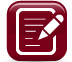 Fill in the blank:Accountability means that there is a  (either positive or negative) if a person takes or doesn’t take an action.The Accountability LadderThe Accountability Ladder describes the hierarchy of consequences if someone achieves or doesn’t achieve an outcome. It’s intended to be illustrative, not comprehensive, and it provides benchmarks for the impact of different actions.Fill in the different categories of consequences in the righthand column:Unpacking Key AccountabilitiesFill in the blank:A Key Accountability needs to be either an  or , and it also needs to be specific and concrete enough so that it’s easier to hold someone accountable to it.Reflect (after the webinar):Think about your team. What’s a key accountability you would like to drive? Is it specific and an outcome or observable behavior? What is the current level of consequence on the Accountability ladder? Write it down below. Steps to Drive Action through Accountability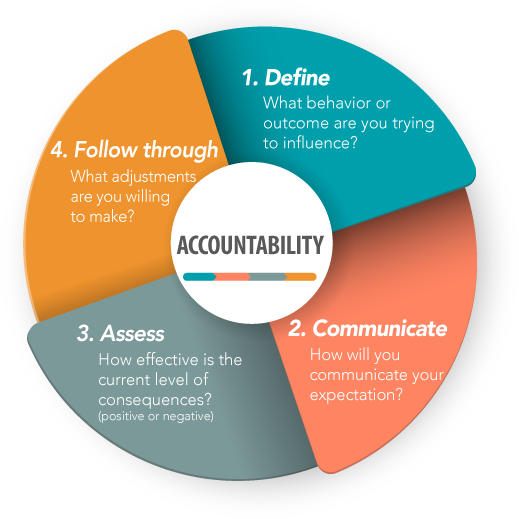 Define the Accountability Communicate your expectations and make sure the employee understandsAssess the current level of consequencesFollow through and make adjustments Why is this difficult?Reflect (after the webinar):Think about a key accountability on your team that’s currently at a 3, “a few others know about their success or failure”. Think about what you would feel like if you HAD to go from a 3 to a 5, right now. What would that first conversation be like? What would you need to explain? How comfortable would you be having this conversation?  What Can You Do?Be Clear ● Share Information ● Give Support  ● Provide Freedom ● Provide ResourcesReflect on the questions below:Are you clear about the goal, responsibility, and consequences of action or inaction? Who else is involved and what outcomes are expected?How do you or others on your team share the information? Employees need access to all the information needed to make decisions.What are you doing to provide support? How do you allow for mistakes and learning opportunities?What freedom do people on the team have to direct important aspects of the work?How can you streamline the processes and cut through red tape? Q&ANotes:Reflection + Action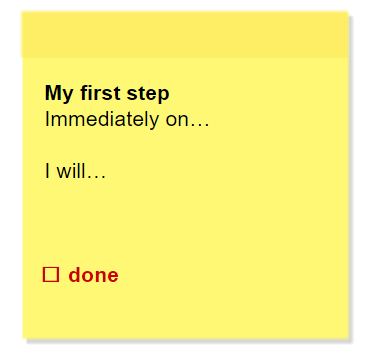 What can you realize and achieve based on what you’ve learned?How will you implement it?What will your first step be?Resources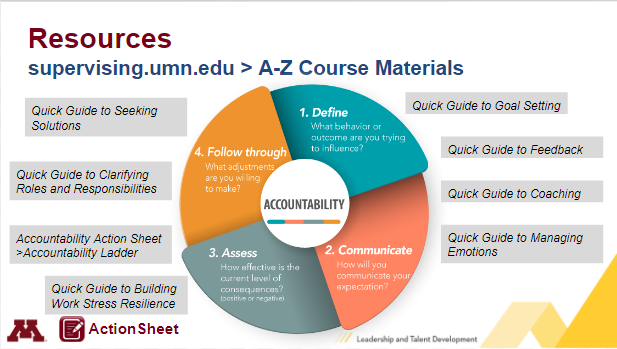 Where are the materials mentioned in the webinar? Find these and other resources at supervising.umn.edu/z-course-materialsDefineQuick Guide to Goal SettingQuick Guide to FeedbackCommunicateQuick Guide to CoachingQuick Guide to Managing EmotionsAssesQuick Guide to Building Work Stress ResilienceFollow throughQuick Guide to Clarifying Roles and ResponsibilitiesQuick Guide to Seeking SolutionsLet LTD know how it’s going! Submit your questions/comments here: http://z.umn.edu/SDCaskUsLevelLevelConsequenceConsequence typeConsequence type10They can be terminated or promoted for their action/lack of action9Their career progress and/or work opportunities accelerates or decelerates8They receive meaningfully more or less compensation7They receive a higher or lower rating on their performance goals6Many others know about their success/failure5They receive praise or critique from you, their supervisor4They feel strong cultural pressure to do/not do something3A few others know about their success/failure2Only they know about their success/failure1Many others know what their responsibilities are0There are no consequences for their actions